INSTRUKCJA WYPEŁNIANIA JEDZW celu wypełnienia JEDZ należy pobrać plik „Załącznik 3 – JEDZ” i zapisać go na komputerze.Następnie należy wejść na stronę:https://ec.europa.eu/growth/tools-databases/espd/filter?lang=plzaimportować pobrany plik i wypełnić.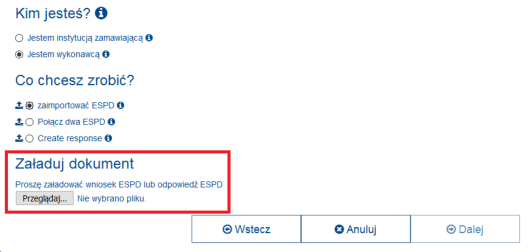 Część IV JEDZ: Kryteria kwalifikacji - W tym miejscu formularza JEDZ Zamawiający zastrzega możliwość złożenia przez Wykonawcę ogólnego oświadczenia o spełnieniu warunków udziału w postępowaniu, co pozwala wykonawcy na niewypełnianie dalszych pół odnoszących się do szczegółowych warunków udziału w postępowaniu określonych przez zamawiającego. Wykonawca wypełnia tylko sekcję  części IV formularza. Część V JEDZ: Ograniczanie liczby kwalifikujących się kandydatów – ta część formularza nie dotyczy postępowania prowadzonego w trybie przetargu nieograniczonego, nie wypełniać.Po wypełnieniu JEDZ należy wydrukować, podpisać i złożyć wraz z ofertą w formie pisemnej.